REGISTRATION Packet14th Biennial Conference of the 
International Association of Special Education (IASE)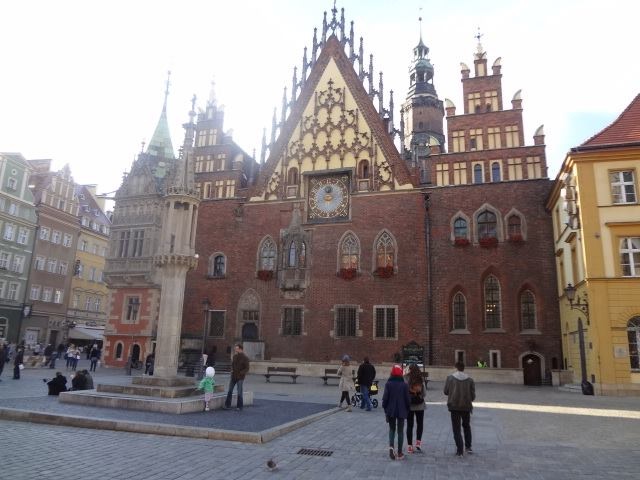 “New Dimensions toward Education, Advocacy and Collaboration for Individuals with Special Needs”Wroclaw, PolandJune 21-25, 2015A collaborative effort by the International Association of Special Education and the University of Lower Silesia.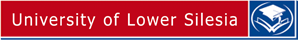 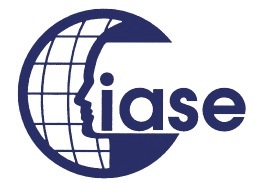 REGISTRATION FORMIASE 14th Biennial ConferenceWroclaw, Poland – June 21-25, 2015Please complete a separate registration form for each participant. Duplicate this form as needed. Make checks or money orders payable to IASE in US dollars. Mail to: IASE Treasurer, Steve Leitz, 8220  67th St. Ct. NW, Gig Harbor, WA 98335 USA. Email: stevenleitz@gmail.com. Telephone: 1-253-857-6573. You may pay by credit card. IASE Federal ID# 43-1974089.PLEASE PRINT CLEARLY!!Surname:________________________________________First Name___________________Mailing Address:_______________________________________________________________City:______________________________________ State/Province:______________________Country:___________________________________ Zip/Postal Code:____________________Phone (O)_______________________________ (H or Cell)_____________________________Fax:______________________________ Email:______________________________________Gala Dinner:  Yes___  No:___ Indicate Special Diet Needs:______________________________Indicate Any Special Access Services Required:_______________________________________Conference registration includes: Opening Reception, three days of conference sessions with daily lunches and morning breaks, Gala Dinner, and Conference Proceedings. Conference registrants will receive IASE membership for 2016!REGISTRATION FEESBy February 1, 2015			After February 1, 2015IASE Member			___$450.00				___$550.00Non IASE Member		___$500.00				___$600.00IASE Member	Developing Country	___$150.00				___$250.00Non IASE Member	Developing Country	___$170.00				___$270.00IASE Student Member		___$225.00				___$325.00 (undergraduate and graduate students taking 15+ credit hours per academic year)Non IASE Student Member	___$245.00				___$345.00  (undergraduate and graduate students taking 15+ credit hours per academic year)IASE Member Retired		___$225.00				___$325.00   (65+ years old)Non IASE Member Retired	___$275.00				___$375.00   (65+ years old)Extra Gala Dinner Tickets for a guest:   ___ Number  @ $60.00  =  $_________________Optional Tours:	School Tour:   			___Number @ $25.00    =  $_________________	Rehabilitation Center Tour	___ Number @ $40.00	= $________________TOTAL REGISTRATION FEES: (payment in US dollars only)		$__________________Method of Payment:    ___ Check/Money Order		___ Credit Card (see below)Name on Credit Card;___________________________________________________________________Credit Card Number: ___________________________________________________________________Expiration date:  _________________________   CVV code:___________________________________Note:  All presenters are required to register for the conference by February 1, 2015 or their names will not appear in the conference program. All registration forms and payment must be received no later than May 1, 2015. Registrants with special meal requests must list them on the registration form.Cancellations MUST be made in writing for the IASE Board approval. Send to IASE, c/o Steven Leitz, 8220  67th St. Ct. NW, Gig Harbor, WA 98335, USA. Refund information:  All refunds are subject to a $50.00 US processing charge. Cancellations made by April 1, 2015 full refund minus the $50.00 processing charge. April 2-15, 2015  a 75% refund (minus $50.00), April 16-30, 2015 a 50% refund (minus $50.00). No refunds after May 1, 2015. PLEASE remember to register early as this conference is limited to the first 500 participants.